Практическая работа.Тема: Исследование функции по графику.Цель: Закрепить знания по данной теме на конкретных примерах.Ход работы. Записать схему исследования. Разобрать и переписать образец (2 примера)Выполнить практическую работу (решите самостоятельно)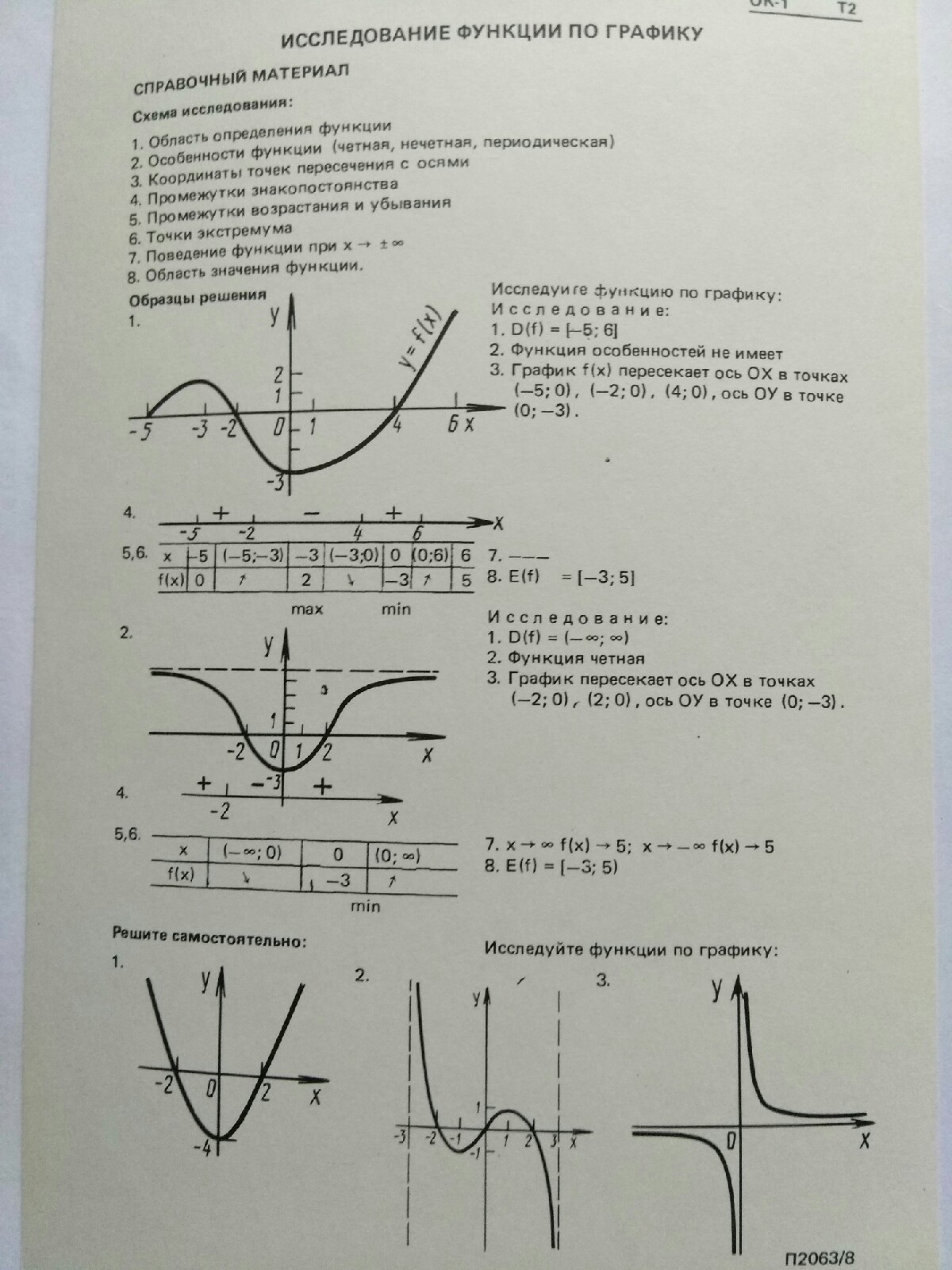                Критерии оценивания:1 пример – «3»2 примера – «33 примера – «3»